Organism AssignmentSign-up for an organism on the class sign-up sheet.  Write down the name of your organism.Research your organism and document the followingCommon NameClassify according to any that are applicable (explain your choice for each)ProducerConsumer PrimarySecondaryDetritivorePredatorPrayDecomposerAutotrophHeterotrophDietAppearanceFind each of the following: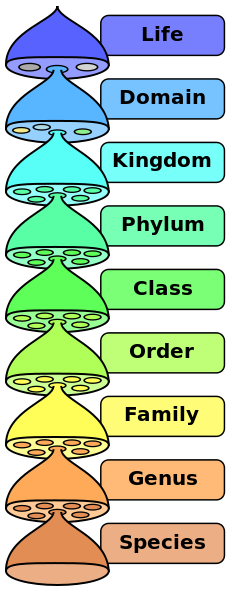 Fill in the name & picture tag for your organism.